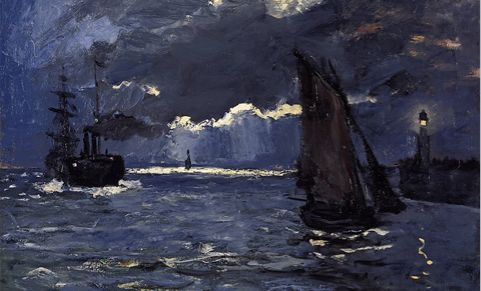 Claude Monet -  ‘Shipping by Moonlight’: